В соответствии с Федеральным законом «Об общих принципах организации местного самоуправления в Российской Федерации» и Уставом Питишевского сельского поселения Аликовского района Чувашской Республики, в связи с прекращением полномочий главы Питишевского сельского поселения Аликовского района Чувашской Республики Собрание депутатов Питишевского  сельского поселения  Аликовского района Чувашской Республики РЕШИЛО:Возложить временное исполнение обязанностей главы Питишевского сельского поселения Аликовского района на  ведущего специалиста-эксперта администрации Питишевского сельского поселения Аликовского района Павлову Инну Михайловну  с 1 октября   2020 года до назначения главы Питишевского сельского поселения. Установить Павлову Инну Михайловну, ведущего специалиста-эксперта администрации Питишевского сельского поселения, исполняющего обязанности главы Питишевского сельского поселения, на период с 01 октября 2020 года до назначения главы Питишевского сельского поселения, доплату в размере разницы между окладом и надбавкой за особые условия труда, установленной по должности главы Питишевского сельского поселения и по должности ведущего специалиста-эксперта администрации Питишевского сельского поселения.Председатель Собрания депутатовПитишевского сельского поселения                                                              А.Г.Фирсова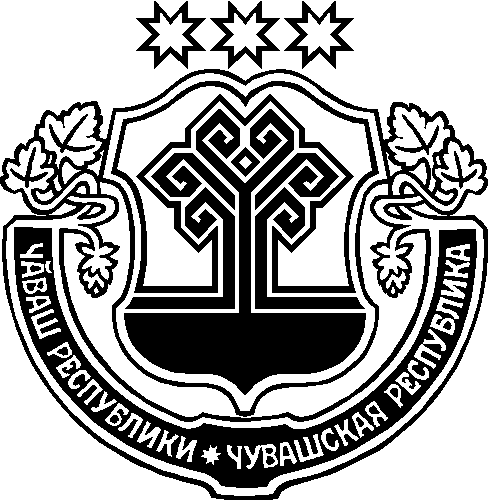 О возложении врио главы Питишевского сельского поселения на  ведущего специалиста-эксперта администрации  Питишевского сельского поселения Аликовского района 